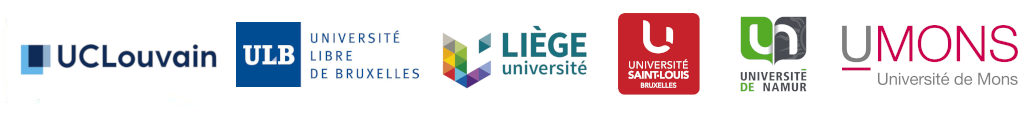 Année académique aaaa - aaaamaster de spécialisation en études de genreNom Prénom[Possibilité d’insérer une image ou illustration]Titre du mémoire - Titre du mémoire - Titre du mémoireSous-titre [Possibilité d’insérer une image ou illustration]Nom du promoteur ou de la promotrice de mémoire, Université Je déclare qu’il s’agit d’un travail original et personnel et que toutes les sources référencées ont été indiquées dans leur totalité et ce, quelle que soit leur provenance. Je suis conscient·e que le fait de ne pas citer une source, de ne pas la citer clairement et complètement constitue un plagiat et que le plagiat est considéré comme une faute grave au sein de l’Université. J’ai notamment pris connaissance des risques de sanctions administratives et disciplinaires encourues en cas de plagiat comme prévues dans le Règlement des études et des examens de l’Université catholique de Louvain au Chapitre 4, Section 7, article 107 à 114. Au vu de ce qui précède, je déclare sur l’honneur ne pas avoir commis de plagiat ou toute autre forme de fraude.Nom, Prénom :Date :Signature de l’étudiant·e : 